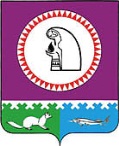 Об обеспечении питанием обучающихся общеобразовательных организаций Октябрьского района            В соответствии со статьей 37 Федерального закона от 29.12.2012 № 273-ФЗ                  «Об образовании в Российской Федерации», статьей 6 Закона Ханты-Мансийского автономного округа – Югры от 01.07.2013 № 68-оз «Об образовании в Ханты-Мансийском автономном округе – Югре», Законом Ханты-Мансийского автономного округа – Югры               от 30.01.2016 № 4-оз «О регулировании отдельных отношений в сфере организации   обеспечения питанием обучающихся в государственных образовательных организациях, частных профессиональных образовательных организациях, муниципальных общеобразовательных организациях, частных общеобразовательных организациях, расположенных в Ханты-Мансийском автономном округе – Югре», постановлением Правительства Ханты-Мансийского автономного округа – Югры от 04.03.2016 № 59-п                «Об обеспечении питанием обучающихся в образовательных организациях в Ханты-Мансийском автономном округе – Югре»:1. Утвердить Порядок обеспечения питанием обучающихся общеобразовательных организаций Октябрьского района, согласно приложению.2. Признать утратившими силу постановления администрации Октябрьского района:- от 31.01.2020 № 135 «Об обеспечении питанием обучающихся общеобразовательных организаций Октябрьского района»;- от 05.08.2020 № 1530 «О внесении изменений в Порядок обеспечения питанием обучающихся общеобразовательных организаций Октябрьского района, утвержденный постановлением администрации Октябрьского района от 31.01.2020 № 135»;- от 29.12.2020 № 2769 «О внесении изменения в постановление администрации Октябрьского района от 31.01.2020 № 135»;- от 05.02.2021 № 176 «О внесении изменения в постановление администрации Октябрьского района от 31.01.2020 № 135».3. Постановление вступает в силу после официального опубликования. 4. Опубликовать постановление в официальном сетевом издательстве «октвести.ру».5. Контроль за выполнением постановления возложить на заместителя главы Октябрьского района по социальным вопросам, начальника Управления образования и молодежной политики администрации Октябрьского района Киселеву Т.Б.Глава Октябрьского района                           			                            А.П. КуташоваИсполнитель:специалист-эксперт отдела общего образования Управления образования и молодежной политики администрации Октябрьского районаВасильева И.Б., тел.: 28059СОГЛАСОВАНО:Первый заместитель главы Октябрьского района	по правовому обеспечению, управляющий делами администрации Октябрьского района				                                Н.В. Хромов Заместитель главы Октябрьского района по экономике, финансам, председатель Комитета по управлению муниципальными финансами                                                                                       Н.Г. КуклинаЗаместитель главы Октябрьского района по социальным вопросам, начальник Управления образования и молодежной политики администрации Октябрьского района				                              Т.Б. Киселева                                     Юридический отдел администрации Октябрьского районаСтепень публичности – 1, МНПАРазослать:1. Киселевой Т.Б. - 1 экз. оригинал.2. Васильевой И.Б. – 1 экз. оригинал и 1 экз. в электронном виде для направления  общеобразовательным организациям.Итого: 3 экз. Приложениек постановлению администрации Октябрьского района от «____» ____________ 2021 г. № ______Порядок обеспечения питанием обучающихся общеобразовательных организаций Октябрьского района (далее – Порядок)1. Порядок определяет правила обеспечения питанием обучающихся муниципальных общеобразовательных организаций и частных общеобразовательных организаций Октябрьского района (далее – образовательные организации).2. Организация питания обучающихся возлагается на образовательные организации и осуществляется в соответствии с действующим законодательством Российской Федерации.Организация питания обучающихся обеспечивается образовательными организациями в соответствии с государственными санитарно-эпидемиологическими правилами и нормативами.Питание обучающихся организуется с учетом обеспечения качества и безопасности пищевых продуктов, сезонности, необходимого количества основных пищевых веществ и требуемой калорийности суточного рациона, суточной потребности в основных витаминах и микроэлементах, дифференцированных по возрастным группам обучающихся (7 - 11 и 12 - 18 лет), а также с использованием принципов щадящего питания и коррекции рациона с учетом социально-демографических факторов национальных и территориальных особенностей питания населения.Питание обучающихся производится по меню, разработанному на период не менее двух недель (с учетом режима организации) для каждой возрастной группы детей, утвержденному руководителем образовательной организации.Диетическое питание обучающихся организуется в соответствии с рекомендациями врача с учетом хронических заболеваний, представляемыми по инициативе родителей (законных представителей).3. Обеспечение питанием осуществляется на основании заявления одного из родителей (законных представителей) обучающегося по форме, установленной локальным актом образовательной организации (за исключением обучающихся (воспитанников), проживающих в образовательной организации).В заявлении родитель (законный представитель) указывает период в течение учебного года, на который обучающийся должен быть обеспечен питанием, основание для оказания социальной поддержки в виде предоставления питания (при наличии), и подтверждает свое согласие на порядок обеспечения питанием в данной образовательной организации, установленный локальным актом образовательной организации.4. Финансовое обеспечение организации питания обучающихся осуществляется за счет средств бюджета Российской Федерации, бюджета Ханты-Мансийского автономного округа – Югры, бюджета Октябрьского района, средств родителей (законных представителей) обучающихся (далее – родительская плата), иных источников, не запрещенных законодательством.5. За счет средств родителей (законных представителей) осуществляется финансирование мероприятий (доплата за завтрак и обед) по организации питания  категории обучающихся, не относящихся к льготным категориям.Размер платы, взимаемой с родителей (законных представителей) за обеспечение питанием обучающихся, определяется в соответствии с локальным актом образовательной организации с учетом мнения обучающихся, родителей (законных представителей) несовершеннолетних обучающихся и педагогических работников образовательной организации, исходя из того, что частичная оплата одноразового питания обучающегося в учебное время по месту нахождения образовательной организации в размере 44 рублей в день осуществляется за счет средств местного бюджета.6. Отдельным категориям обучающихся образовательных организаций, установленным Законом Ханты-Мансийского автономного округа – Югры от 30.01.2016           № 4-оз «О регулировании отдельных отношений в сфере организации обеспечения питанием обучающихся в государственных образовательных организациях, частных профессиональных образовательных организациях, муниципальных общеобразовательных организациях, частных общеобразовательных организациях, расположенных в Ханты-Мансийском автономном округе – Югре» (далее – Закон № 4-оз, льготные категории обучающихся) за счет ассигнований из бюджета Ханты-Мансийского автономного округа – Югры оказывается социальная поддержка в виде предоставления двухразового питания в учебное время по месту нахождения образовательной организации или денежной компенсации за двухразовое питание.7. Основаниями для учета льготных категорий обучающихся в образовательной организации с целью предоставления двухразового питания являются:а) сведения, предоставляемые казенным учреждением Ханты-Мансийского автономного округа – Югры «Центр социальных выплат» филиала в г. Нягани, в порядке межведомственного взаимодействия либо по запросу руководителя образовательной организации - для обучающихся из малоимущих семей и многодетных семей;б) сведения, предоставляемые Управлением опеки и попечительства администрации Октябрьского района, в порядке межведомственного взаимодействия либо по запросу руководителя образовательной организации о получении государственной поддержки детьми-сиротами и детьми, оставшимися без попечения родителей, лицами из числа детей-сирот и детей, оставшихся без попечения родителей;в) информация психолого-медико-педагогической комиссии по запросу руководителя образовательной организации о признании ребенка обучающимся с ограниченными возможностями - для обучающихся с ограниченными возможностями здоровья;г) сведения об инвалидности, содержащиеся в федеральном реестре инвалидов, а в случае отсутствия соответствующих сведений в федеральном реестре инвалидов на основании представленных заявителем документов.Критерий нуждаемости для предоставления бесплатного двухразового питания детям из многодетных семей, обучающимся в общеобразовательных организациях, - преобладание несовершеннолетних иждивенцев в составе такой семьи.Размер расходов на обеспечение двухразовым питанием, порядок предоставления денежной компенсации за двухразовое питание обучающихся с ограниченными возможностями здоровья, детей-инвалидов, не относящихся к обучающимся с ограниченными возможностями здоровья, осваивающих основные общеобразовательные программы, обучение которых организовано общеобразовательными организациями на дому устанавливается в соответствии с Законом № 4-оз, постановлением Правительства Ханты-Мансийского автономного округа – Югры от 04.03.2016 № 59-п «Об обеспечении питанием обучающихся в образовательных организациях в Ханты-Мансийском автономном округе – Югре».8. Обеспечение горячим питанием обучающихся начальных классов с 1 по 4 классы, не относящихся к категориям обучающихся, указанным в пункте 6 Порядка осуществляется за счет средств федерального бюджета, средств регионального бюджета  и средств бюджета муниципального образования Октябрьский район в соответствии с Соглашением, заключенным с Департаментом образования и молодежной политики Ханты-Мансийского автономного округа - Югры.Размер расходов на обеспечение горячим питанием обучающихся начальных классов с 1 по 4 классы общеобразовательных организаций, осуществляющих образовательную деятельность по имеющим государственную аккредитацию основным общеобразовательным программам, не относящихся к обучающимся, указанным в пункте 6 Порядка, определяется постановлением Правительства Ханты-Мансийского автономного округа – Югры от 04.03.2016 № 59-п «Об обеспечении питанием обучающихся в образовательных организациях в Ханты-Мансийском автономном округе – Югре». Обучающиеся по программам начального общего образования обеспечиваются не менее одного раза в день бесплатным горячим питанием, предусматривающим наличие горячего блюда, не считая горячего напитка.9. За счет средств бюджета Октябрьского района осуществляется дополнительное финансовое обеспечение мероприятий по организации горячего питания обучающихся           5-11 классов образовательных организаций, за исключением обучающихся, указанных в пункте 6 Порядка. Из бюджета Октябрьского района в соответствии с постановлением администрации Октябрьского района от 19.11.2018 № 2592 «Об утверждении муниципальной программы Октябрьского района «Развитие образования в муниципальном образовании Октябрьский район»» образовательным организациям предоставляются финансовые средства на дополнительное финансовое обеспечение мероприятий по организации питания обучающихся, указанных в пункте 9 Порядка. Частичная оплата одноразового питания обучающегося в учебное время по месту нахождения образовательной организации осуществляется за счет средств местного бюджета в размере 44 рубля в день.Объем расходов на дополнительное финансовое обеспечение мероприятий по организации питания обучающихся, указанных в пункте 9 Порядка, в расчете на одного обучающегося в год определяется администрацией Октябрьского района.10. Экономия финансовых средств бюджета Ханты-Мансийского автономного округа-Югры (за исключением средств субвенции, направляемых на выплату денежной компенсации обучающимся общеобразовательных организаций с ограниченными возможностями здоровья, обучение которых организовано на дому), муниципального образования Октябрьский район на финансовое обеспечение мероприятий по организации питания обучающихся в объеме, не более 20% от общего объема финансирования, сложившаяся в результате пропусков дней занятий учащимися (в результате актированных дней, карантина, по иным причинам), используется на те же цели путем увеличения калорийности, витаминизации и разнообразия рациона питания.11.  При введении на территории Ханты-Мансийского автономного округа – Югры  режима повышенной готовности, ограничительных мероприятий (карантина) социальная поддержка в виде предоставления двухразового питания льготным категориям обучающихся и горячего питания обучающимся общеобразовательных организаций Октябрьского района не относящимся к льготным категориям заменяется денежной компенсацией (далее – компенсация).Компенсация предоставляется при переводе обучающихся исключительно на обучение с применением дистанционных образовательных технологий в период действия режима повышенной готовности, ограничительных мероприятий (карантина).Компенсация за двухразовое питание льготных категорий обучающихся предоставляется за исключением случаев круглосуточного их нахождения в учреждениях социальной защиты населения, интернатах при образовательных организациях, в пределах доведенных финансовых средств из бюджета Ханты-Мансийского автономного округа-Югры в соответствии с постановлением Правительства Ханты-Мансийского автономного округа – Югры № 59-п.Компенсация за горячее питание обучающимся общеобразовательных организаций Октябрьского района не относящимся к льготным категориям (1-11 классы) предоставляется за счет доведенных финансовых средств местного бюджета. Объем компенсации определяется по следующей формуле: Р = S x К, где: S    -  размер расходов на обеспечение одноразовым питанием, равный 44 рублям; К - число дней периода режима повышенной готовности, ограничительных мероприятий (карантина), за исключением актированных дней, каникулярного периода, выходных и нерабочих праздничных дней.Право на получение компенсации имеет 1 из родителей (законных представителей) обучающегося.12. Ответственность за организацию и качество питания в образовательных организациях, своевременное и целевое использование бюджетных средств, предусмотренных на организацию питания обучающихся, возлагается на руководителя образовательной организации.13. Образовательные организации обеспечивают: 13.1. Учет льготных категорий обучающихся.13.2. Отпуск питания обучающимся согласно утвержденному приказом руководителя образовательной организации списку и журналу посещаемости.13.3. Предоставление питания обучающимся по классам в соответствии с графиком учебного процесса общеобразовательной организации, утвержденным руководителем организации.13.4. Безопасные условия организации питания и соблюдения требований санитарных норм и правил, проверку качества поступающей продукции, технологии приготовления и качества готовой продукции.13.5. Осуществление производственного контроля за созданными условиями, качеством питания13.6. Назначение должностных лиц, ответственных за организацию питания.13.7. Деятельность коллегиальных органов управления образовательной организации, осуществление общественного контроля за организацией питания, организованного с привлечением родителей (законных представителей) обучающихся, как лично, так и в составе общественных объединений.13.8. Финансирование расходов на питание обучающихся в соответствии с контрактами (договорами), заключенными с поставщиками, осуществляющими поставку продуктов питания.13.9. Информационное обеспечение деятельности в сфере организации питания, которое включает информирование обучающихся, их родителей (законных представителей), проведение просветительской работы об основах здорового питания, финансирование расходов на питание обучающихся в соответствии с муниципальными контрактами (договорами), заключенными с организациями, осуществляющими поставку продуктов питания.Информационное обеспечение об организации питания осуществляется путем размещения информации на официальных сайтах Управления образования и молодежной политики администрации Октябрьского района и образовательных организаций, иными способами, обеспечивающими свободный доступ заинтересованных лиц к информации.Муниципальное образование Октябрьский районАДМИНИСТРАЦИЯ ОКТЯБРЬСКОГО РАЙОНАПОСТАНОВЛЕНИЕМуниципальное образование Октябрьский районАДМИНИСТРАЦИЯ ОКТЯБРЬСКОГО РАЙОНАПОСТАНОВЛЕНИЕМуниципальное образование Октябрьский районАДМИНИСТРАЦИЯ ОКТЯБРЬСКОГО РАЙОНАПОСТАНОВЛЕНИЕМуниципальное образование Октябрьский районАДМИНИСТРАЦИЯ ОКТЯБРЬСКОГО РАЙОНАПОСТАНОВЛЕНИЕМуниципальное образование Октябрьский районАДМИНИСТРАЦИЯ ОКТЯБРЬСКОГО РАЙОНАПОСТАНОВЛЕНИЕМуниципальное образование Октябрьский районАДМИНИСТРАЦИЯ ОКТЯБРЬСКОГО РАЙОНАПОСТАНОВЛЕНИЕМуниципальное образование Октябрьский районАДМИНИСТРАЦИЯ ОКТЯБРЬСКОГО РАЙОНАПОСТАНОВЛЕНИЕМуниципальное образование Октябрьский районАДМИНИСТРАЦИЯ ОКТЯБРЬСКОГО РАЙОНАПОСТАНОВЛЕНИЕМуниципальное образование Октябрьский районАДМИНИСТРАЦИЯ ОКТЯБРЬСКОГО РАЙОНАПОСТАНОВЛЕНИЕМуниципальное образование Октябрьский районАДМИНИСТРАЦИЯ ОКТЯБРЬСКОГО РАЙОНАПОСТАНОВЛЕНИЕ«»20021г.№пгт. Октябрьскоепгт. Октябрьскоепгт. Октябрьскоепгт. Октябрьскоепгт. Октябрьскоепгт. Октябрьскоепгт. Октябрьскоепгт. Октябрьскоепгт. Октябрьскоепгт. Октябрьское